Fill In The Blanks…	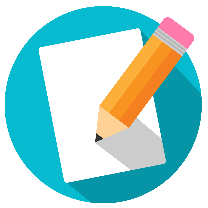 Finding the HCF and LCM Using Venn DiagramsNumbersPrime FactorsVenn DiagramHCFLCM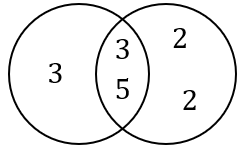 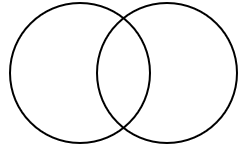 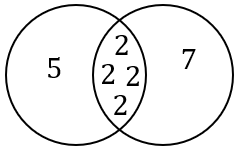 